МБУК «ЦБ Алексеевского городского округа»Центральная детская библиотека	«Собраться вместе - это начало, остаться вместе – 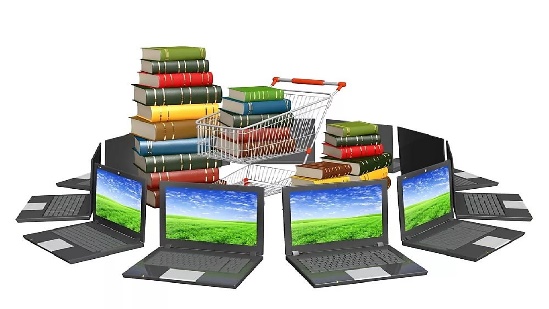 это прогресс, работать вместе - это успех». Генри ФордПрофессиональные ресурсы для библиотекарейМетодические рекомендации для библиотекарей муниципальных библиотек, обслуживающих детское население Алексеевского городского округа.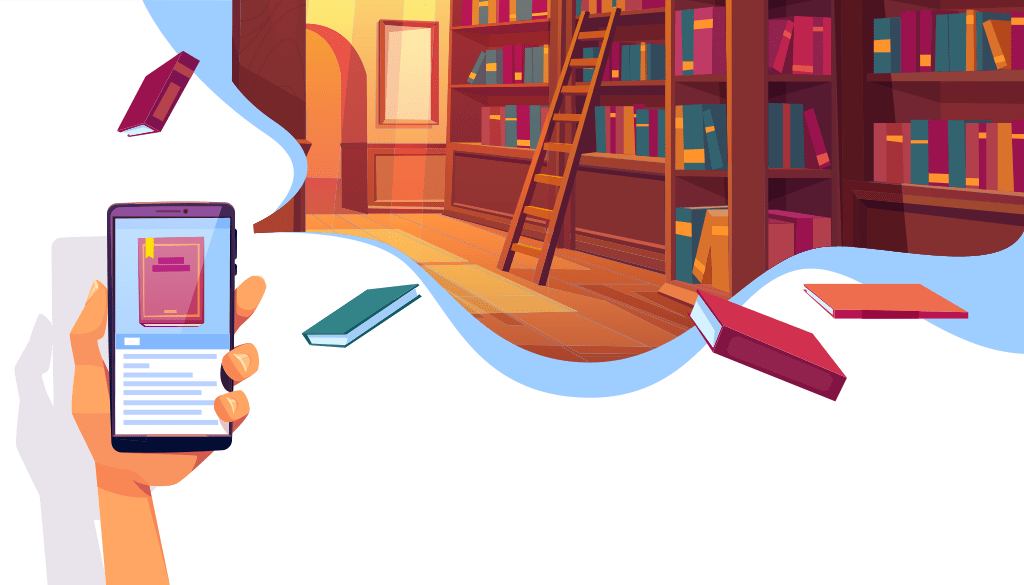 Алексеевка, 2023ББК 78.342П 78Профессиональные ресурсы для библиотекарей: методические рекомендации / МБУК «Центральная  библиотека Алексеевского городского округа»; Сост. Н.И. Сапрыкина. – Алексеевка, 2023. - 20 с.Методические рекомендации содержат информацию о ресурсах Интернет, предназначенных для повышения профессиональной информационной культуры библиотечных работников.  Издание предназначено широкому кругу библиотечных работников в помощь их профессиональной деятельности.Библиотека – важный социальный институт, который возник для того, чтобы делать мир понятнее. Для реализации своей социальной миссии современные библиотеки уже не ограничиваются формированием фондов, созданием библиографической информации и обслуживанием пользователей.Современный библиотекарь – это высококвалифицированный специалист, не только владеющий традиционными библиотечными методиками, но и умеющий использовать информационные технологии при организации взаимодействия с разными целевыми аудиториями.Одним из составляющих развития профессиональной компетенции библиотечных специалистов является свободный доступ библиотекарей к информационным ресурсам в области современных тенденций развития библиотечного дела. К профессиональным ресурсам можно отнести все сайты, которые помогают библиотекарю в его ежедневной работе. Наиболее важные профессиональные ресурсы определяются в зависимости от специфики работы конкретной библиотеки.Интернет позволяет не только просматривать сайты или заниматься поиском, но и общаться в сети с коллегами, обсуждать насущные вопросы и актуальные проблемы. Для этого можно использовать форумы, социальные сети, блоги, различного рода сообщества специалистов на всевозможных сайтах. Развитие, многообразие и распространенность социальных сетей положительно влияет на установление контактов и взаимодействия профессионалов с разных концов страны и мира. Например, на известном всем сайте «Вконтакте» есть группа «Библиотекарь - это звучит гордо», которая дает возможность библиотекарям из разных городов общаться, обсуждать, дискутировать и делиться опытом https://vk.com/club3447243 .Одним из полезнейших сайтов для работы библиотекарей является информационно-справочный портал «Library.ru» https://www.library.ru/ , созданный  группой специалистов, ныне представляющих АНО «Институт информационных инициатив» и Российскую государственную библиотеку для молодёжи.
Четыре основных раздела портала – «Библиотекам», «Читателям», «Мир библиотек» и «INFOLOOK» – отражают четыре задачи: документы и материалы, помогающие библиотекарям в их профессиональной деятельности; доступ к информации и материалам, активно спрашиваемым, но отсутствующим в Сети для пользоват елей Интернета;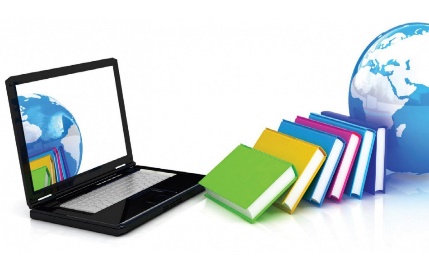 предлагаются интересные исторические факты, новости, зарисовки, ссылки на ресурсы о библиотеках;предлагаются каталог российских и зарубежных виртуальных справочных служб, ссылки на тексты об искусстве поиска информации, а главное, есть возможность задать свои вопросы в самую большую в Рунете виртуальную справочно-информационную службу.На портале также размещён и постоянно пополняется самый большой в Рунете Каталог сайтов российских и зарубежных библиотек и организаций, работающих в библиотечной сфере, – «БИБЛИОNET». Сайт очень наполненный, многофункциональный и динамично развивающийся. Стоит отметить, что недавно на портале Library.ru открылась база данных "Стандарты для библиотечных работников" http://www.library.ru/1/kb/standart/ .	Информационный портал «Либинформ» | http://libinform.ru/ -  образование, книги, периодика и
библиотеки в электронном веке. Банк инновацийhttp://www.tambovlib.ru/?id=bank Проект Тамбовской областной универсальной научной библиотеки им. А. С. Пушкина. Заключается в системном представлении информации, сформированной на основе инновационного опыта работы библиотек и других учреждений культуры России и мира, а также успешной практики в сторонних сферах, проекты которых могут быть применимы в библиотеках.  Библиогид «Книги и дети» http://bibliogid.ru   - познавательный сайт, посвященный детскому чтению. Рекомендуется, всем кто работает с детьми. Отличное знакомство с писателями, книжными новинками, новостями книжных премий.  Путеводитель по краеведческим ресурсам на библиотечных сайтах http://www.nlr.ru/res/inv/kray/  Путеводитель по краеведческим ресурсам представляет собой аннотированный справочник, отражающий все разнообразие видов существующих электронных сетевых краеведческих ресурсов российских библиотек.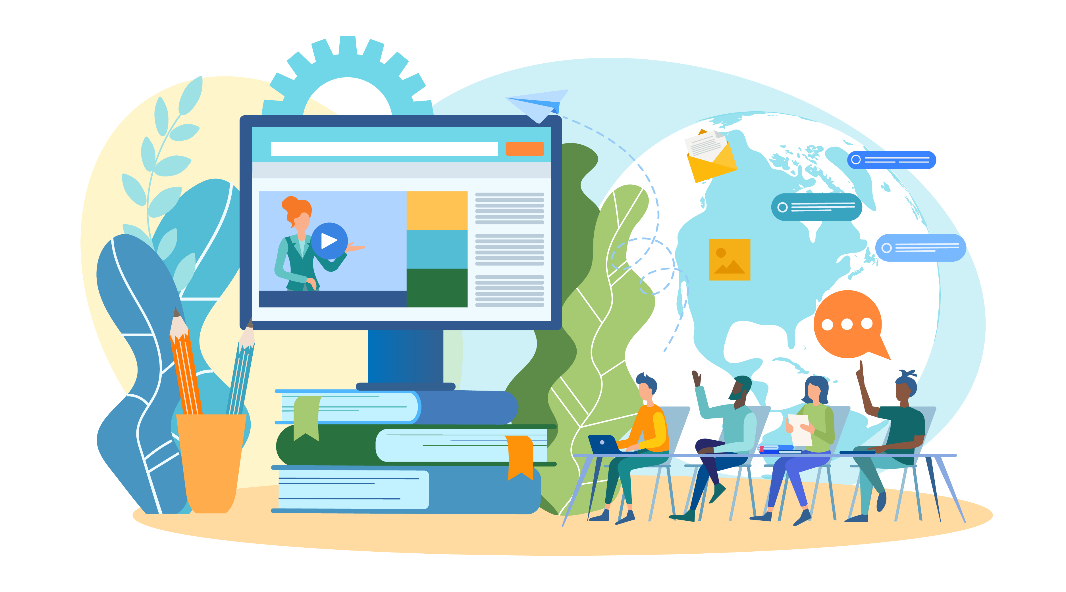 Профессиональные издания в режиме онлайн Здесь представлены ссылки на профессиональные библиотечные издания, доступные для чтения и скачивания.   Журнал «Библиотечное дело»Специализированное научно-практическое издание, посвященное исследованию теории и практики современной библиотеки. 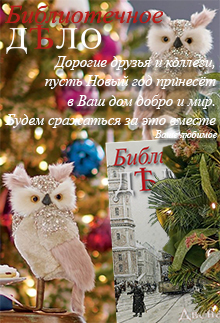 Его авторы — российские и зарубежные ученые и практики рассматривают вопросы природы чтения, информационного анализа, классификаций и каталогизации фонда, сотрудничества, этики и психологии, конфликтологии обслуживания. Специальный раздел посвящен работе с детьми с ограниченными возможностями, библиотерапии. Каждый номер журнала тематический, т.е. посвящен определенной  теме. Полнотекстовые электронные копии журнала доступны для чтения на сайте РНБ: http://www.nlr.ru/prof/publ/bibliograf/ .  Адрес журнала в интернете: http://www.bibliograf.ru . Журнал «Современная библиотека»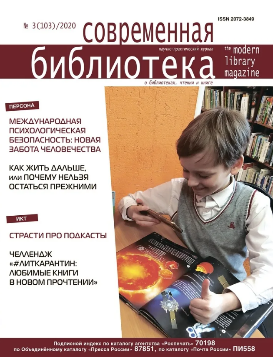  Научно-практический журнал о библиотеках, книге и чтении. На страницах журнала представлены актуальные проблемы развития библиотечно-информационных и образовательных учреждений, о внедрении современных информационных и телекоммукационных технологий в библиотеках, о школах, информационных и культурных центрах, о чтении, книгах и людях профессии. Содержание номеров журнала, полнотекстовые версии отдельных статей, доступны на сайте:  http://sb.litera-ml.ru   Журнал «Школьная библиотека»Методический журнал для специалистов, организующих библиотечное обслуживание детей и юношества. Издание Русской школьной библиотечной ассоциации (РШБА.) 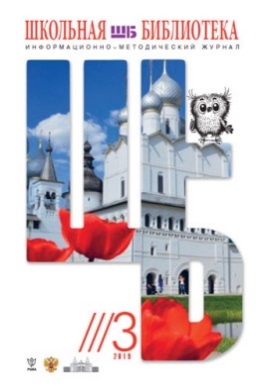 Архив номеров журнала доступен по ссылке:  http://rusla.ru/rsba/association/izdanija/journali/print.php.ъ Журнал «Школьная библиотека: сегодня и завтра» Информационно-методический журнал для школьных библиотекарей, методистов, специалистов детских библиотек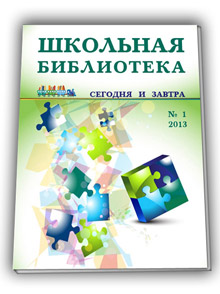 Полнотекстовый архив журнала за 2013-2016 гг. можно найти по ссылке http://www.bibliomir.com/Archive-Of-Numbers.php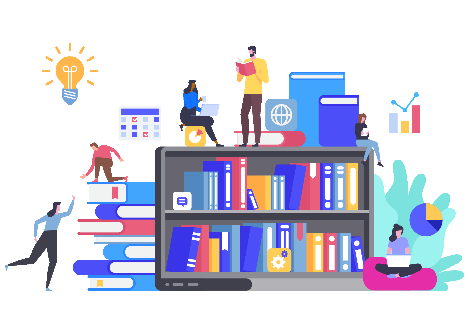 Справочник руководителя учреждения культуры Журнал, признанный ведущим периодическим изданием для менеджеров культуры. В нем публикуются материалы об управленческой деятельности, механизмах привлечения внебюджетных средств, PR и информационных технологиях. Содержание номеров журнала с 2010 г., аннотации опубликованных статей и полнотекстовые версии некоторых из них доступны на сайте: http://www.cultmanager.ru/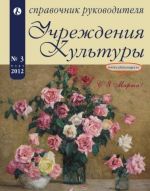 Журнал «Молодые в библиотечном деле»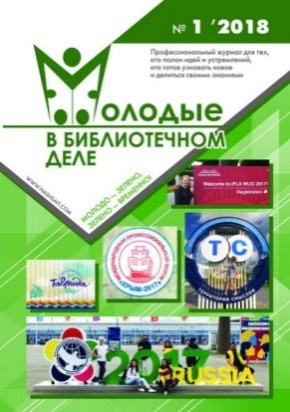 Знакомит библиотечное сообщество с новыми идеями, а также передает накопленный опыт и наработанные библиотекарями умения молодым специалистам отрасли. Архив журнала в формате pdf доступен по адресу: http://www.library.ru/1/education/journal/.Журнал «Книжная индустрия»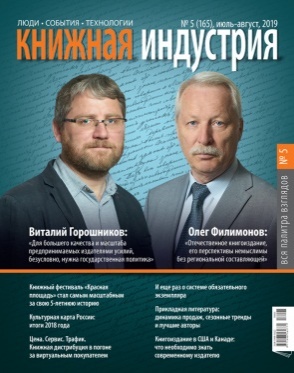  Профессиональное издание, адресованное специалистам книжного дела. Отдельные статьи можно прочитать в разделе «Архив номеров»: http://www.bookind.ru/journal/Журнал «Большая библиотека»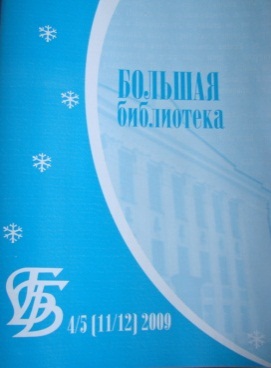 Выпускает Свердловская областная универсальная научная библиотека им. В. Г. Белинского и издательство «Баско».
Тексты статей размещены на сайте библиотеки: http://book.uraic.ru/chitaem_vmeste/bb.Научно-практический журнал «Библиотековедение» Посвящен библиотечному и книжному делу, включен в перечень ВАК. Среди членов редакции журнала ученые с мировым именем, научные сотрудники крупнейших российских библиотек и вузов культуры, кандидаты и доктора наук.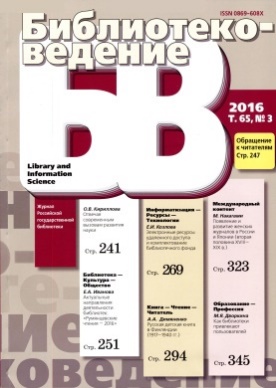 Сайт журнала: http://bibliotekovedenie.rsl.ru. Журнал «Библиотека» Массовый профессиональный иллюстрированный журнал. В издании освещаются проблемы социологии чтения, фондоведения, подготовки и повышения квалификации библиотечных работников, внедрения новых технологий, библиотечного краеведения; публикуются материалы по истории и теории библиотечного дела. Широко представлены статьи о массовой работе библиотек. 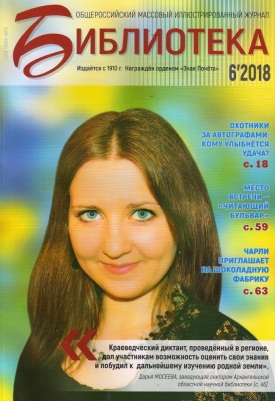 Информация о журнале доступна на сайте издательства«Либерея»:  http://www.liber.ru/index.php?area=shop&act=view&id=201  Журнал «Библиополе»Журнал для муниципальных библиотек обобщает и представляет читателю опыт сельских библиотек разных уголков страны, рассказывает о проблемах финансирования и комплектования библиотек, оказывает их работникам методическую и консультативную помощь. Журнал публикует материалы не только российских авторов, но и представителей стран СНГ и дальнего зарубежья.  Информация о журнале доступна на сайте издательства «Либерея» http://www.liber.ru/ 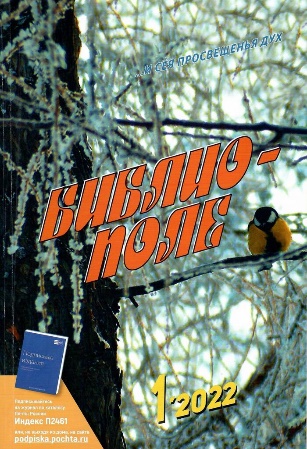 Библиотечные блогиБиблиоград http://pinyaskinatagmailcom.blogspot.com/ Блог создан для библиотекарей и педагогов. В нѐм размещается информация о книгах, чтении, других профессиональных блогах, а также обо всѐм интересном, происходящем в библиотечной жизни. Освещены литературные, памятные, исторические даты. Здесь можно найти советы, подсказки, рекомендации по различным актуальным темам. Кроме того, в блоге много сценариев к традиционным школьным праздникамБиблиомания https://bibliomaniya.blogspot.com/ Блог ведѐтся И. Н. Огневой, зав. методическим отделом ЦБС г. Арзамаса. Размещаются актуальные новости, видеозаписи, методические рекомендации и материалы, статьи, в том числе о работе библиотек в социальных сетях, информация об интересных акциях, презентации и методические пособия. Позиционируется как блог методиста для библиотекарей, которым интересны не только книги.Библиосейшн http://bibliosejshn.blogspot.com/ Профессиональный блог методиста Центральной городской библиотеки г. Белово Кемеровской области Е. Хромовой. Содержит полезные материалы для коллег: презентации по библиотечному блоггингу, консультации по заполнению документации, видео, шаблоны портфолио библиотекаря, сценарии. Для читателей блог предлагает  отдельные главы книг по краеведению из фондов библиотеки, форму продления и заказа документов онлайн.Библиотеки. Региональные центры чтения. http://centerreading.blogspot.com/ Коллективный блог российских центров чтения содержит массу информации по продвижению чтения, в том числе о крупных акциях, конференциях, проектах общероссийского уровня и позволяет обмениваться опытом по изучению проблем чтения.Библиотечные штучки. http://blog.shikate.ru/#sthash.BSIeE8xY.dpbs  В первую очередь привлекает необычный подзаголовок: «Интересно о библиотеках и не только». Автор блога – Е. Шибаева, сотрудник Российской государственной библиотеки. Занимается менеджментом в издательской деятельности библиотек. Кроме того, является директором управления проектов и программ в Центре библиотечных инновационных технологий РГБ.Методический городок. http://methodist-city.blogspot.com/ В блоге методического отдела Белгородской государственной универсальной научной библиотеки размещается актуальная информация для работников библиотечной сферы о технической модернизации библиотек, переходе на новые информационные технологии; о мониторинге деятельности библиотек, поиске, разработке и освоении библиотечных новшеств; о повышении профессиональной квалификации библиотекарей в режиме непрерывной системы профессионального развития; о развитии социальной составляющей деятельности публичных библиотек, особенно модельных, с учѐтом их технологических и информационных ресурсов.Мышь библиотечная. https://library-bat.ru/  Блог университетского библиотекаря из Екатеринбурга ведѐтся в виде  дневника библиотекаря, круг интересов которого широк и разнопланов: работа  библиотеки, имидж библиотекаря, библиотечные блоги, всѐ, что связано с книгой, статьи из отечественных и зарубежных журналов. Представлены материалы по методике создания блога. Блог используется и как записная книжка, и как черновик, и как календарь. Отличается информативностью, универсальностью, хорошим языком, лѐгкостью восприятия материала. Адресован как библиотечным работникам, так и читателям.Российские библиотеки в ИнтернетеРоссийская государственная библиотека http://www.rsl.ru/ Российская национальная библиотека http://www.nlr.ru/Публичная историческая библиотека www.shpl.ruГосударственная публичная научно-техническая библиотека России http://www.gpntb.ru/Библиотека естественных наук РАН http://ben.irex.ru/Библиотека администрации Президента Российской Федерации http://www.maindir.gov.ru/Lib/Библиотека-читальня им. И.С. Тургенева http://www.turgenev.ru/Всероссийская государственная библиотека иностранной литературы http://www.libfl.ru/Государственная научная педагогическая библиотека им. К.Д. Ушинского http://www.gnpbu.ru/Государственная публичная историческая библиотека России http://www.shpl.ru/Научная библиотека МГУ им. М.В. Ломоносова http://uwh.lib.msu.su/Библиотека Академии наук http://spb.org.ru/ban/Библиотека Санкт-Петербургского университета http://www.unilib.neva.ru/Центральная городская универсальная библиотека им. В. Маяковскогоhttp://www.pl.spb.ru/Электронные библиотеки НЭБ (Национальная электронная библиотека) http://нэб.рф/viewers/Электронная библиотека http://www.gramotey.com/Русская виртуальная библиотека http://www.rvb.ruФундаментальная электронная библиотека «Русская литература и фольклор» http://febweb.ruБиблиотека Максима Мошкова http://www.lib.ruБиблиотека русской литературы «Классика.ру» http://www.klassika.Стихия: классическая русская / советская поэзия http://litera.ru/stixiyaПроект «Слова»: Поэзия «Серебряного века» http://slova.org.ruРоссийская Литературная Сеть (библиотеки) http://www.rulib.netРусская литературная критика http://kritika.nm.ruБиблиотека художественной литературы E-kniga.ru http://www.e-kniga.ruЭлектронная библиотека современных литературных журналов http://magazines.russ.ruЭкслибри. Поиск в Интернет-библиотеках http://www.exlibri.ruСписок полезных веб-сайтов по назначениюНаучно-познавательные сайты:Сайт «История вещей»: http://история-вещей.рф Сайт «Мир животных»: http://foto-zverey.ru Сайт «Динозаврия»: http://dinoinfo.ru Сайт «Амфибии»: http://amphibii.ru Сайт о вертолетах «Вертопедия»: http://www.vertopedia.ru Сайт «Парусные корабли мира»: http://sailhistory.ru Сайт «Разбираем Интернет»: http://www.razbiraeminternet.ruНаучные сайты: Сайт «Дети и наука»: http://childrenscience.ru Сайт «ТерраКИД»: http://www.terrakid.ru Сайт «Элементы. Наука»: http://elementy.ruУчебные сайты по всем предметам: Сайт «Интернет-урок»: http://interneturok.ru Сайт «ЯКласс»: http://www.yaklass.ru По матетематике: Сайт «Школьная математика»: http://math-prosto.ru ,  Сайт «Математические этюды»: http://www.etudes.ru/ru/ По русскому языку: Сайт «Русский на пять»: http://russkiy-na-5.ru ,  Сайт «Без Букв»: http://bezbukv.ru По истории: Сайт «Древний Египет»: http://www.egyptmif.ru ,  Сайт «Эллада: мифология Древней Греции»: http://www.hellados.ru По биологии (природоведению): Сайт «Биоуроки»: http://biouroki.ru/material/ По географии: Сайт «География»: http://geographyofrussia.comСправочные сайты: Сайт словарей и энциклопедий «Академик.Ру»: http://academic.ru  Сайт «Грамота.Ру»: http://www.gramota.ru Сайт «Энциклопедия животных»: http://www.animalsglobe.ru Сайт-детская энциклопедия «Хочу все знать»: http://ya-uznayu.ru Онлайн детская энциклопедия «Потому.Ру»: http://potomy.ru Сайт-энциклопедия динозавров «Динопедия»: http://www.dinopedia.ru/index.phpСайты для досуга Сайты о поделках и рукоделии: Сайт «Бумажное творчество для детей и взрослых»: http://do-by-hands.ru Сайт «Изобретайка»: http://izobretaika.in.ua Сайт «Интернетенок»: http://интернетёнок.рф Сайт «ToySew: Игрушки своими руками»: http://www.toysew.ru Сайт «HandMade. Все о рукоделии»: http://world-hmade.ru Сайты для игр: Сайт «Футбольный менеджер»: http://11x11.ru Сайт «Мирчар: мир виртуальных питомцев»: http://play.mirchar.ru Сайт онлайн игр «YouLoveIt»: http://www.youloveit.ru Сайтонлайнигр «Absolutist»: http://absolutist.ru Сайты о коллекционировании: Сайт для обмена почтовыми открытками «Postcrossme: Сюрприз в твоем почтовом ящике!»: https://postcross.me Сайт о почтовых марках «Филателист-Натуралист»: http://philatelistnaturalist.blogspot.ruСайт о коллекциях пуговиц «Исторические пуговицы»: http://www.pugoviza.ruДетские библиотеки Белгородчины:БЕЛГОРОДСКАЯ ГОСУДАРСТВЕННАЯ ДЕТСКАЯ БИБЛИОТЕКА ИМ.А.А.ЛИХАНОВАhttps://belgdb.ru/ ЦЕНТРАЛЬНАЯ ДЕТСКАЯ БИБЛИОТЕКА ВАЛУЙСКОГО РАЙОНА http://valdetbibl.my1.ru/-//-УРАЗОВСКАЯ МОДЕЛЬНАЯ ДЕТСКАЯ БИБЛИОТЕКА ВАЛУЙСКОГО РАЙОНА http://uramdb.ru/-//-ЦЕНТРАЛЬНАЯ ДЕТСКАЯ БИБЛИОТЕКА РОВЕНЬСКОГО РАЙОНА (ДЕТСКАЯ БИБЛИОТЕКА) http://rovbiblioteka.narod.ru-//-ЦЕНТРАЛЬНАЯ ДЕТСКАЯ БИБЛИОТЕКА НОВООСКОЛЬСКОГО РАЙОНА (ДЕТСКАЯ БИБЛИОТЕКА) http://novcbs.ucoz.ru-//-ГУБКИНСКАЯ ЦЕНТРАЛЬНАЯ РАЙОННАЯ ДЕТСКАЯ БИБЛИОТЕКА http://cdb2gub.ucoz.org/-//-ЦЕНТРАЛЬНАЯ ДЕТСКАЯ БИБЛИОТЕКА ЦБС №1 ГУБКИНСКОГО ГОРОДСКОГО ОКРУГА http://cdbgubkin.ucoz.ru/-//-ЦЕНТРАЛЬНАЯ РАЙОННАЯ ДЕТСКАЯ БИБЛИОТЕКА ЦБС №2 ГУБКИНСКОГО ГОРОДСКОГО ОКРУГА (ДЛЯ ДЕТЕЙ) http://gub-raion.ucoz.ru/-//-ЦЕНТРАЛЬНАЯ ДЕТСКАЯ БИБЛИОТЕКА КОРОЧАНСКОГО РАЙОНА (ДЕТСКАЯ СТРАНИЦА) http://korbib.narod.ru-//-ЦЕНТРАЛЬНАЯ ДЕТСКАЯ БИБЛИОТЕКА ВОЛОКОНОВСКОГО РАЙОНА (ДЛЯ ДЕТЕЙ) http://vol-library.bel31.ru-//-ТОМАРОВСКАЯ ДЕТСКАЯ БИБЛИОТЕКА ЯКОВЛЕВСКОГО РАЙОНА http://tomarovka.strdetlib.ru/-//-ЦЕНТРАЛЬНАЯ ДЕТСКАЯ БИБЛИОТЕКА ЯКОВЛЕВСКОГО РАЙОНА http://demo.strdetlib.ru/-//-ЧЕРНЯНСКАЯ РАЙОННАЯ ДЕТСКАЯ БИБЛИОТЕКА http://cherdb.ru/-//-ДЕТСКИЕ БИБЛИОТЕКИ СТАРООСКОЛЬСКОГО ГОРОДСКОГО ОКРУГА http://osk-detlib.ru/-//-ДЕТСКАЯ БИБЛИОТЕКА КРАСНОЯРУЖСКОГО РАЙОНА http://krjarlib.ru/child.php-//-ЦЕНТРАЛЬНАЯ ДЕТСКАЯ БИБЛИОТЕКА ИВНЯНСКОГО РАЙОНА http://ivdb.ucoz.ru/-//-ГРАЙВОРОНСКАЯ РАЙОННАЯ ДЕТСКАЯ БИБЛИОТЕКА ИМ. РОССИЙСКОГО ДЕТСКОГО ФОНДА http://grdb.ucoz.com/-//-ЦЕНТРАЛЬНАЯ МОДЕЛЬНАЯ ДЕТСКАЯ БИБЛИОТЕКА ВЕЙДЕЛЕВСКОГО РАЙОНА http://veiddetbibl.3dn.ru/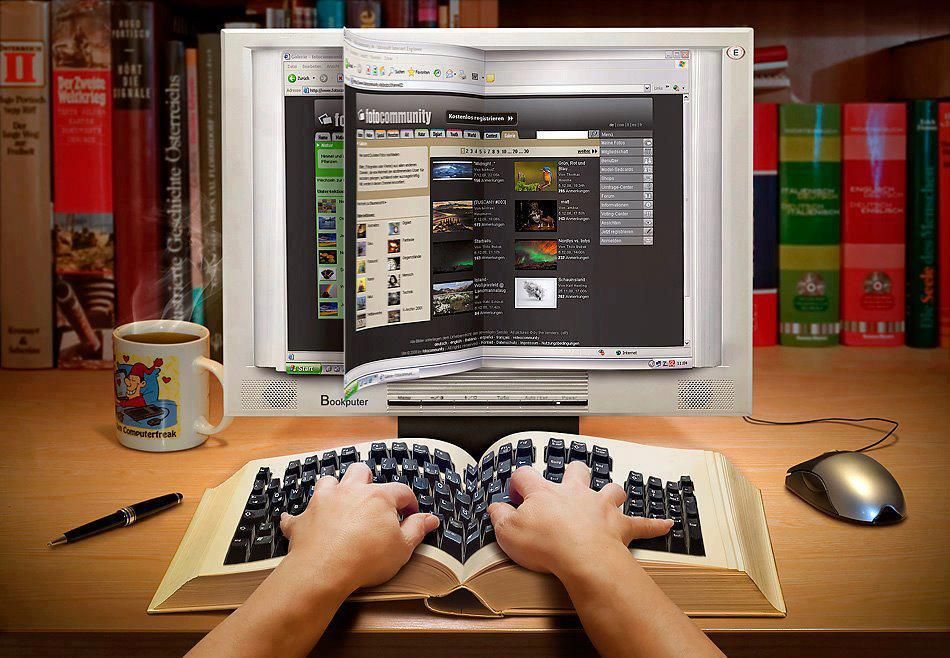 Составитель:Сапрыкина Н.И.Ведущий методист по работе с читателями-детьми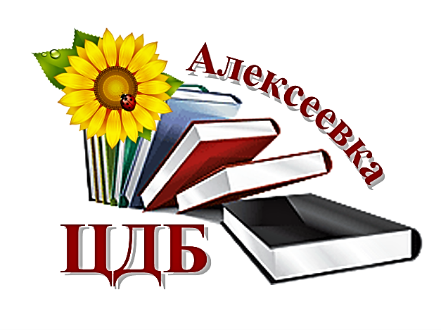 